МБОУ Верхне-Колчуринская СОШПраздник ОсениВнеклассное мероприятие с учениками 1-4 классовс приглашением  родителей    Подготовила         учитель начальных классов Т. Н. Зинкина  2013г.Форма проведения:  семейный  праздник.Цели:   в игровой форме обобщить знания учащихся об овощах, выращенных в огородах и садах; развивать речь, внимание, память, наблюдательность;  воспитывать трудолюбие, формировать культуру поведения в обществе и на праздниках.Оборудование:    игра «Плетень»,   2 корзинки, 20 овощей (кубики или мячики), 4 веревочки, 1 яблоко для приза,  2 яблока на веревочке для игры, 20 картофелин, 2 ведра,  листочки, ручки по числу участников, клип песни «Осень».Класс украшен осенними листьями, гроздьями рябин, рисунками детей про осень, овощи и фруктыХод мероприятияI  конкурсно-развлекательная частьВедущий: Здравствуйте, ребята! Сегодня мы собрались такой дружной и веселой компанией, чтобы встретить осень.Знайте, осень — это не только дождик,Это — пестрый нарядный зонтик,Это — яркие гроздья рябины,Это — желтый листик в росе,Это — фруктов большая корзинаСочных, вкусных, полезных всем!А вот и она!Появляется Осень в золотистом платье с венком из рябины и ярких осенних листьев на голове.Осень:Здравствуйте, ребята! Я вам очень рада! Сегодня в гости я пришла, но не с пустыми руками, а с играми, конкурсами, песнями и загадками.А что вы для меня приготовили?Дети читают стихи про осень.Осень. Ребята, мне так понравились ваши стихи!   Поэтому хочу я с вами поиграть.Ведущий читает стихи, сопровождая их движениями. По ходу рассказа дети повторяют за ведущим все движения.Вот у нас игра какая —Хлоп ладошка, хлоп другая.Правой — левую ладошкуМы похлопаем немножко,А теперь ладошкой левойТы хлопки погромче делай!Вверх ладошки — хлоп, хлоп,По коленкам — шлеп, шлеп,По плечам теперь похлопай,По бокам себя пошлепай,Можем хлопать за спиной,Хлопаем перед собой,Справа можем, слева можемИ крест-накрест руки сложим!Осень: Славно мы повеселились, Поиграли, порезвились! Но что это? Тучки на небе стали сгущаться. Ой-ой-ой, кажется, дождь собирается. Но, вы-то, ребята, дождя  не боитесь? Хотите поиграть?Играют в игру «Дождик». Ведущий произносит в произвольном порядке слова «капелька», «2 капельки», «3 капельки», «сильный дождь», «ливень», сопровождая слова движениями. Дети повторяют за ведущим движения. Когда он говорит 1 капелька — одним пальцем стучат по ладошке, 2 капельки — двумя пальцами, 3 капельки — тремя пальцами, сильный дождь — хлопают в ладоши, ливень — очень сильно хлопают.Ведущий:Очень весело играли,  свою ловкость показали.Осень славно развлекали, но у нас стихи остались!5. Осень скверы украшает                    (Вика)
Разноцветною листвой.
Осень кормит урожаем
Птиц, зверей и нас с тобой.  6. И в садах, и в огороде,   (Марсель)                            
И в лесу, и у воды.
Приготовила природа
Всевозможные плоды. 
На полях идёт уборка -
Собирают люди хлеб.
Тащит мышка зёрна в норку,     
Чтобы был зимой обед.7. Сушат белочки коренья, ( Никита)
запасают пчёлы мёд.
Варит бабушка варенье,
В погреб яблоки кладёт.
Уродился урожай -
Собирай дары природы!
В холод, в стужу, в непогоду
Пригодится урожай! Ведущий: Сейчас мы поиграем в игру «Что растет в огороде?». Я буду задавать вопросы, а вы — отвечать «да» или «нет»— Растет капуста в огороде? - Да!— Краснеет помидор всегда? -Да!— А лук на грядке зеленеет? -Да!— Картошка в огороде зреет? - Да!— И на траве, как на подушке растет зеленая лягушка? — Нет!— Есть в огороде перец сладкий? - Да!— И кабачок растет на грядке? - Да!— Морковка выстроилась в ряд? - Да!— Растет на грядках шоколад? - Нет!— Растут укроп, фасоль, горох? - Да!— Растет большой и злой бульдог? - Нет!Осень : Молодцы! А еще я — мастерица  загадки загадывать. Вот и проверю, какие вы мастера их разгадывать.Осень: Молодцы, ребята! Все загадки мои отгадали.Ведущий: Что-то у нас родители приуныли. Не пора ли их развеселить нам? Осень: А я для вас игру «Плетень» приготовила. В этот плетень вписаны названия десяти овощей, растущих на огородах России. Часть букв в каждом названии закрыта. Названия овощей расположены горизонтально. Попробуйте их прочитать по открытым буквам.Ответы: горох, томат, укроп, салат, тыква. Фасоль, шпинат, свекла, чеснок, огурец.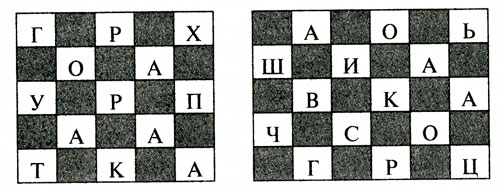 Ведущий: А не засиделись ли наши гости  дорогие? Не пора ли им ноги размять, да удаль свою показать? Осень:     Для этой игры нам нужны две пары  - мама -помощник     и   ребёнок-фермер                  Конкурс «Шустрый фермер». От каждой из двух команд выбирают по 2 участника (фермер и его помощник). «Фермеру» связывают руки (запястья) и ноги (щиколотки). Помощнику дают «корзину» (тазик или миску). Вдоль комнаты в произвольном порядке раскладывают «урожай» (игрушки, кубики, яблоки, апельсины и т.д.). По команде ведущего начинает играть музыка. Пока играет музыка, фермеры должны собрать максимальное количество «урожая» и сложить его в «корзину» помощника. Музыка заканчивается – «сбор урожая» прекращается. У кого в корзине оказалось больше «урожая» – та команда и выиграла. Осень: Богатый урожай собрали! А что в корзинках у наших  шустрых фермеров? Отгадайте загадки! Сидит красна девица в темнице, а коса на улице. (Морковь)Стоит Ермолка на одной ножке, на нём сто одёжек, ни шиты, ни кроены, все в рубцах. (Капуста)Бордовые, пузатые, как бочки, сидят в земле поодиночке. (Свёкла)Сарафан на сарафан.
Платьице на платьице
А как станешь раздевать,
Досыта наплачешься. (Лук)На плетне зелёный крюк,
На крюке висит сундук,
В сундуке пять ребят
Смирно рядышком сидят.
Вдруг раскрылся сундук -
Все рассыпались вокруг. (Горох).Без окон, без дверей,
Полна горница людей. (Огурец)Тронешь пальцем гладко, а откусишь - сладко. (Яблоко).Как на нашей грядке выросли загадки,
Сочные да крупные,
Вот такие круглые.
Летом зеленеют,
Осенью краснеют. (Помидоры).Неказиста, шишковата,
А придёт на стол она,
Скажут весело ребята:
"Ну, рассыпчата, вкусна!" (Картофель)Я большой, как мяч футбольный,
Если спелый - все довольны,
Так приятен я на вкус,
Кто я? Как зовусь? (Арбуз) Ведущий:   Молодцы, ребята! Хорошо, правильно и быстро отгадали загадки, а это значит, что летом вы были настоящими помощниками своим родителям на садовых участках, знаете, как растёт тот или иной овощ.Музыкальная пауза. (Дети исполняют песню об осени).Осень: А теперь задание родителям.Ведущий:   Внимание! Уважаемые родители, сегодня мы  проводится аукцион! Кто знает, что такое аукцион? (Выслушиваются ответы учеников). Аукцион - публичная распродажа, при которой покупателем становится тот, кто предложит более высокую цену. Продавцом будет Осень, она для продажи предлагает….А что предлагает, отгадайте сами!Круглое, румяное
Я расту на ветке.
Любят меня взрослые
И маленькие детки.Правильно, молодцы! Это яблоко. Оно будет принадлежать тому, кто назовёт последнее блюдо, которое можно приготовить с его использованием. Начали!Яблоко: компот, варенье, желе, мармелад и т.д.Объявляется победитель.Осень:   Игра «Съешь яблоко на верёвочке»Выбирается по два игрока - мама и сын (дочь). На верёвку посажено два яблока. Родители держат за оба конца, а участники стараются съесть яблоко, кто быстрее.Ведущий:   Что ещё представлено к аукциону? Звучит загадка о картошке.Осень:   И зелен и густ на грядке вырос куст.Покопай немножко: под кустом …(картошка).                 Аукцион Конкурс «Попади в ведро»Задание: попасть картошкой в ведро. У кого больше попаданий.Осень:   Сегодня уже не раз прозвучало слово «картофель». А кто знает, откуда оно взялось? 400 лет назад клубни картофеля были доставлены из Южной Америки в Европу испанскими мореплавателями.И в каждой стране картофель получил свое названиеАнгличане назвали его потато.Голландцы и французы — земляное яблоко.Итальянцы — тартуфель.А немцы изменили тартуфель на картуфель. позже это преобразовалось в картофель, и под таким названием картофель известным стал и в России. Но первое картошкино имя было папа — так называли ее на родине, в Южной Америке, индейцы. А у нас в народе этот овощ называют попросту — картошка.А теперь задание: дано слово КАРТОШКА.  Вам нужно вместе с родителями составить слова из букв этого слова. (ток, кот, шок, тор, рот, кошка, рак, кара, штора, кашка, каша, крот, карта…)Ведущий:   Молодцы! Мы умеем  не только новые слова составлять из слова КАРТОШКА, но и разные поделки из овощей и фруктов. Полюбуйся, Осень, какие наши ребята выдумщики и фантазёры!II.   Выставка поделок из овощей и фруктов(Анализ,  выбор победителя  по номинациям:  «Удивительное сходство», «Оригинальная», «Полет фантазии»)Осень:   Молодцы, ребята! Хорошо играли, активно участвовали в различных играх, конкурсах, но вот в конце нашего праздника ещё один вопрос. Ещё одна загадка. Слушайте внимательно!Рос сперва на воле, в поле,
Летом цвёл и колосился,
А когда обмолотился,
Он в зерно вдруг превратился,
Из зерна - в муку и тесто,
В магазине занял место.Да, ребята, совершенно верно, правильно. Это хлеб. Каков бы ни был хорош наш урожай, но без хлеба урожай - не урожай. Не зря говорят о хлебе, что хлеб всему голова.Ведущий:   Осень, а мы знаем много пословиц о хлебе. Послушайте.1.Не всякий хлеб пашет, да всякий его ест. 2.Есть калачи – не сидеть на печи. Хлеб – всему голова.Худ обед, когда хлеба нет.Хлеб – батюшка, вода – матушка.Хлеба нет – и корочки в честь.Как ни вкусны пирожные -  быстро надоедают. А хлеб – никогда.  Всем за участие объявляется благодарность.III. Чаепитие с пирогами1. Листопад, листопад,     (Стас)
Листья желтые летят.
Желтый клен, желтый бук,
Желтый в небе солнца круг.
Желтый двор, желтый дом.
Вся земля желта кругом.
Желтизна, желтизна,
Значит, осень – не весна.4. Кричит ворона в небе: - Кар-р!    В лесу пожар-р, в лесу пожар-р!
А было просто очень:
В нем поселилась осень!   ( Денис)
2. Закружился надо мной            Дождь из листьев озорной.
До чего же он хорош!
Где такой еще найдешь –
Без конца и без начала?
Танцевать под ним я стала,
Мы плясали, как друзья, -
Дождь из листиков и я. (Настя)3. Дарит осень чудеса,           (Алина)
Да еще какие!
Разнаряжены леса
В шапки золотые.
На пеньке сидят гурьбой
Рыжие опята,
И паук – ловкач какой! –
Тянет сеть куда-то.Загадки для детей:Любят девчонки,По полю рыщет,любят мальчишкиПоет да свищет.Желтые зернышкиДеревья ломает,на кочерыжке.К земле преклоняет. (Ветер.)Я это лакомство,солью натертое,Он зеленый-презеленый,Съем хоть на третье,Просто загляденье!хоть на четвертое. (Кукуруза.)Он и свежий, и соленый —Просто объеденье. (Огурец.)Маленький шарик под лавкой шарит,Живет в норке, грызет корки,И на горке, и под горкой,Короткие ножки, боится кошки. (Мышка.)Под березой и под елкой.Хороводами и в рядОна важней всех овощейВ шапках молодцы стоят. (Грибы.)Для винегретов и борщей. (Свекла.)